Supporting InformationA new carbazole-based colorimetric and fluorescence probe for the detection of sulfur dioxideChen Jianga, Yuewei Yaoa, Jingjing Mengb*, Cheng Yaoa** a College of Chemistry and Molecular Engineering, Nanjing Tech University, Nanjing 211816(China)b College of Biotechnology and Pharmaceutical Engineering, Nanjing Tech University, Nanjing 211816 (China)Fig. S1 1H NMR of probe CBBFig. S2 13C NMR of probe CBBFig. S3 ESI-MS of probe CBBFig. S4 The linear curve established by the fluorescence intensity (593 nm) versus the concentrations of HSO3-. Fig. S5 The time-dependent FL spectrum of probe CBB toward HSO3-.Fig. S6 The FL intensity of CBB (20 μM) in different pH (1.0-14.0) in the absence and presence of HSO3- (λex = 454 nm).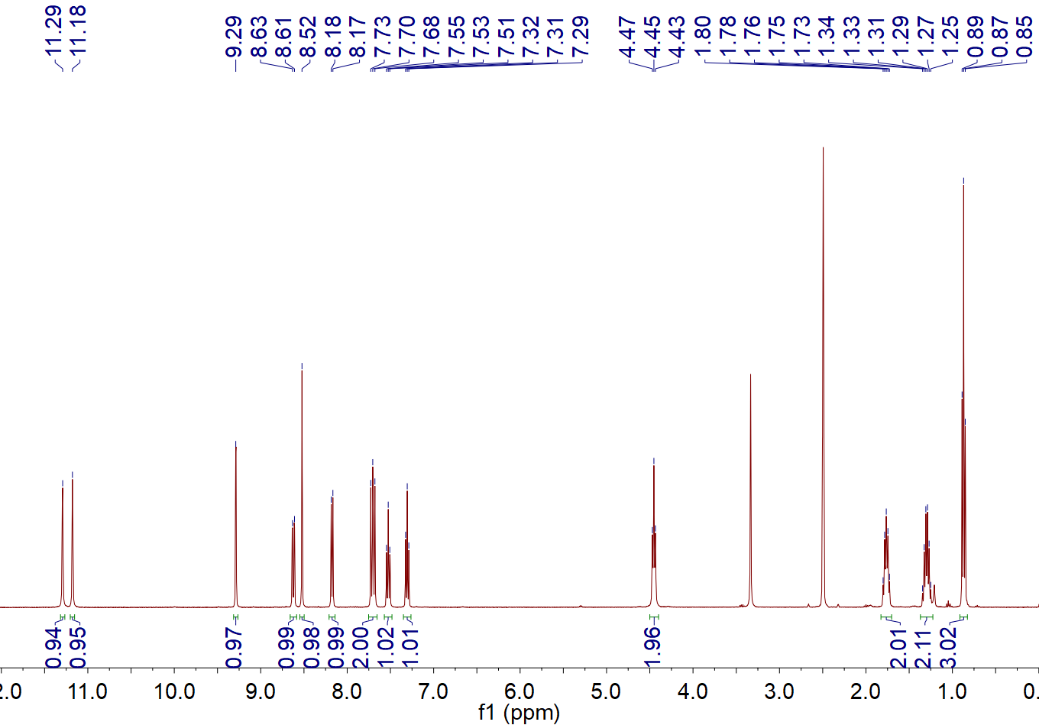 Fig. S1 1H NMR of probe CBB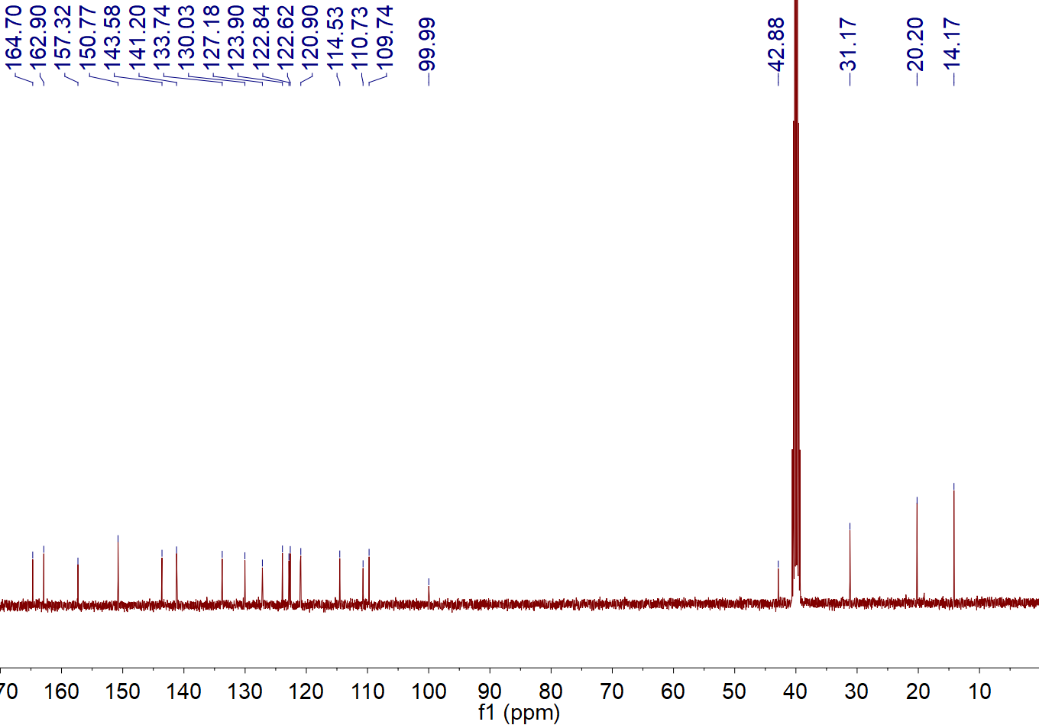 Fig. S2 13C NMR of probe CBB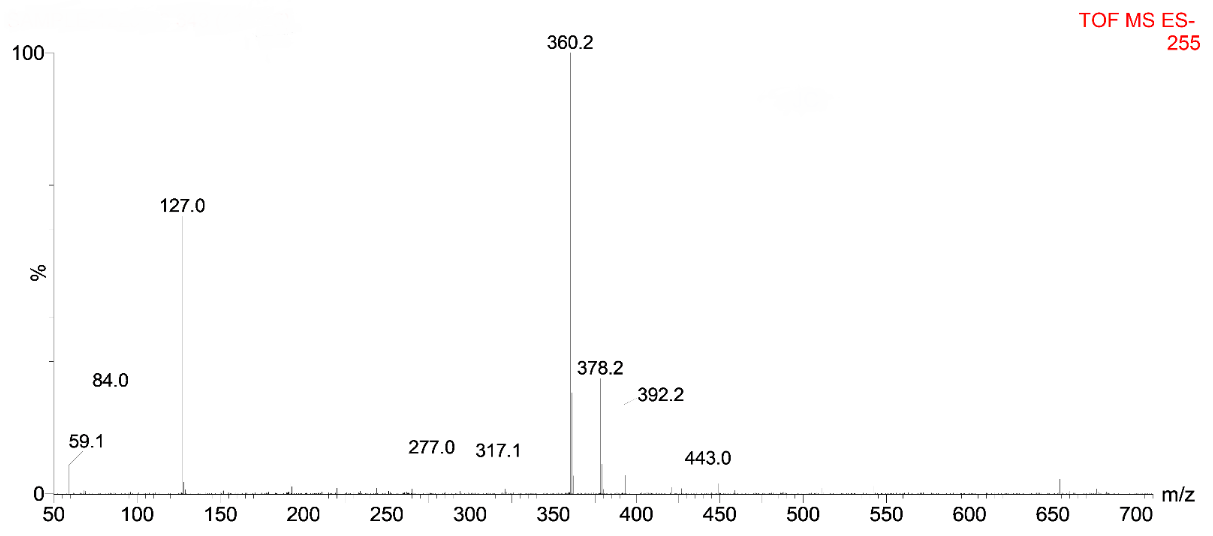 Fig. S3 ESI-MS of probe CBB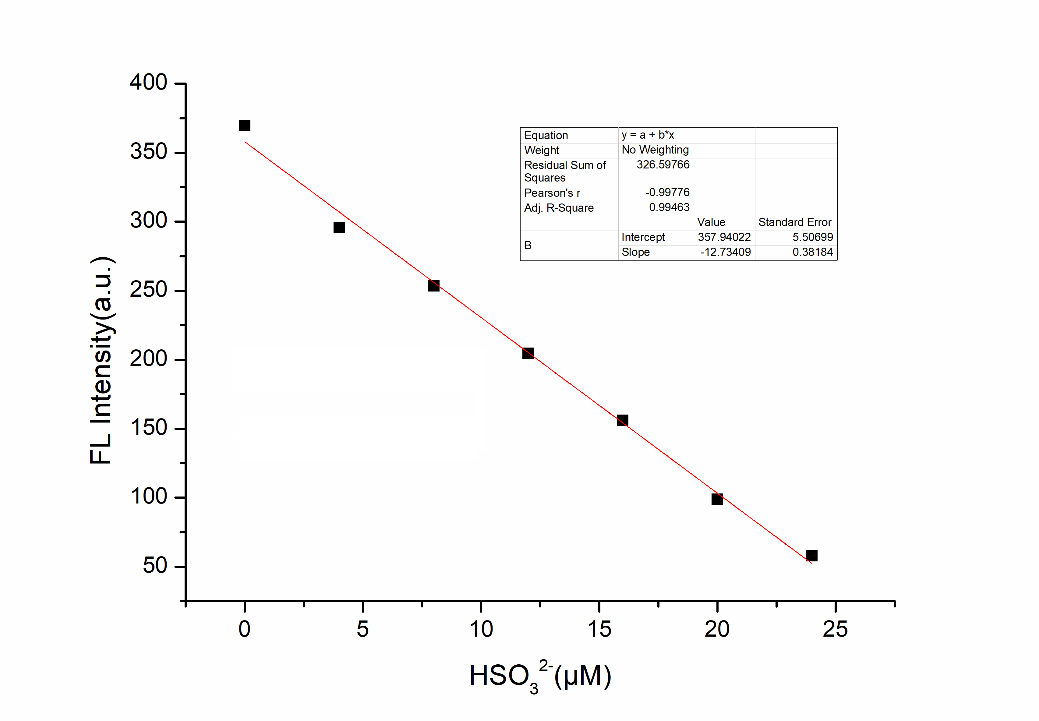 Fig. S4 the linear curve established by fluorescence intensity (593 nm) versus the concentrations of HSO3-. 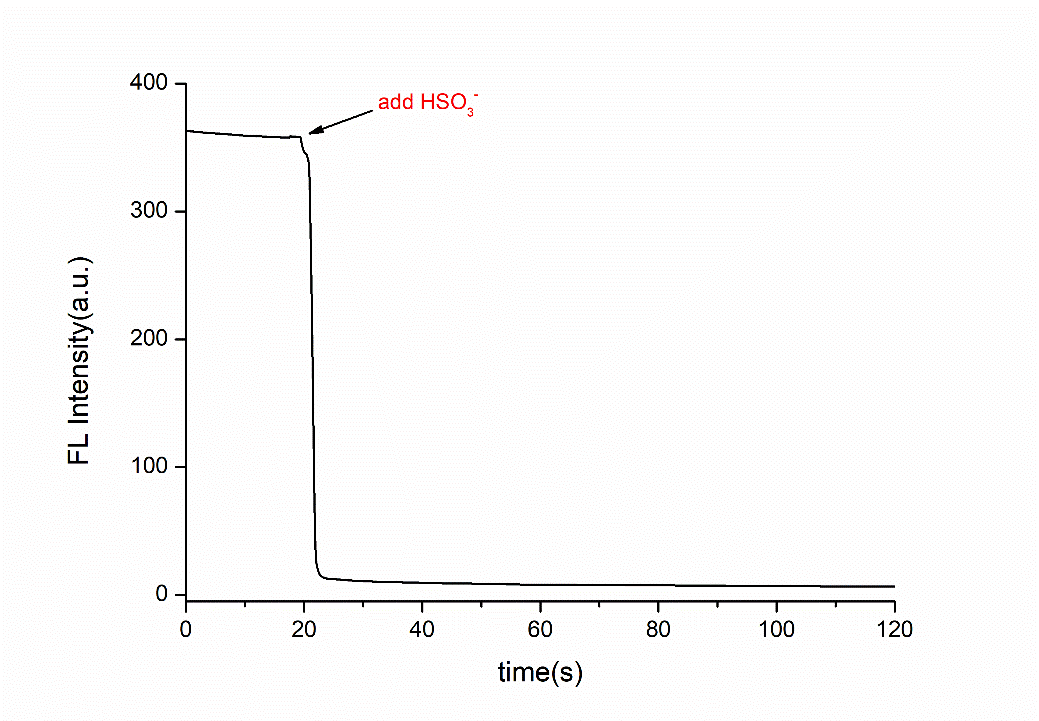 Fig. S5 The time-dependent FL spectrum of probe CBB toward HSO3-.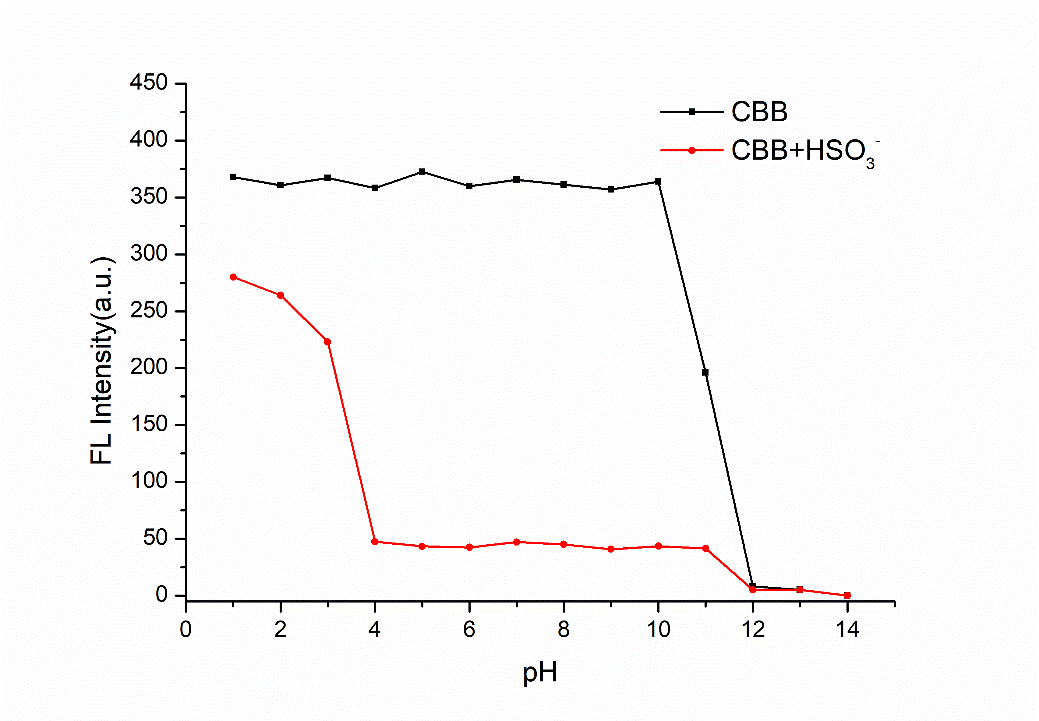 Fig. S6 The FL intensity of CBB (20 μM) in different pH (1.0-14.0) in the absence and presence of HSO3- (λex = 454 nm).